	معلومات المادةمعلومات عضو هيئة التدريسنمط التعلم المستخدم في تدريس المادةوصف المادةمخرجات تعلم المادةمصادر التعلمالجدول الزمني للقاء الطلبة والمواضيع المقررة*تشمل أساليب التعلم: محاضرة، تعلم معكوس، تعلم من خلال المشاريع، تطبيقات ، تعلم من خلال حل المشكلات، تعلم تشاركي... الخ.مساهمة المادة في تطوير مهارات الطالبأساليب تقييم الطلبة وتوزيع العلامات                         *تشمل: تمارين قصيرة، أعمال صفية ومنزلية، عرض تقديمي، تقارير، تطبيقات، مشروع.مواءمة مخرجات تعلم المادة مع أساليب التعلم والتقييم* تشمل أساليب التعلم: محاضرة، تعلم معكوس، تعلم من خلال المشاريع، تعلم من خلال حل المشكلات، تعلم تشاركي... الخ.**تشمل أساليب التقييم: امتحان، مشروع فردي/ جماعي، واجبات منزلية، عرض تقديمي، المشاركة والمناقشة، امتحان قصير... الخ. سياسات المادةمخرجات تعلم البرنامج التي يتم تقييمها في المادةوصف متطلبات تقييم مخرجات تعلم البرنامج في المادةسلم تقييم أداء متطلب تقييم مخرجات تعلم البرنامج في المادةQFO-AP-VA-008رمز النموذج :اسم النموذج :  خطة المادة الدراسية 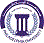 جامعة فيلادلفياPhiladelphia University2رقم الإصدار:   (Rev)الجهة المصدرة:  نائب الرئيس للشؤون الأكاديمية جامعة فيلادلفياPhiladelphia University4-5-2021تاريخ الإصدار:الجهة المدققة :  اللجنة العليا لضمان الجودةجامعة فيلادلفياPhiladelphia University5عدد صفحات  النموذج :الجهة المدققة :  اللجنة العليا لضمان الجودةجامعة فيلادلفياPhiladelphia Universityرقم المادةاسم المادةالمتطلب السابقالمتطلب السابق19022100تقنيات تصميم داخلي بالحاسوب (1)----------------------نوع المادةنوع المادةوقت المحاضرةرقم القاعةمتطلب جامعة      متطلب كلية      متطلب تخصص     إجباري     اختياريمتطلب جامعة      متطلب كلية      متطلب تخصص     إجباري     اختياريح ث (8.15- 11.15 )113الاسمرقم المكتبرقم الهاتفالساعات المكتبيةالبريد الإلكترونيرنا علي أبوأصبعIT 3180790038797ح ث (2-3)Ranaaliabuoosba@gmail.comrabuosba@philadelphia.edu.joنمط التعلم المستخدمنمط التعلم المستخدمنمط التعلم المستخدمنمط التعلم المستخدم       تعلم وجاهي                        تعلم الكتروني                  تعلم مدمج       تعلم وجاهي                        تعلم الكتروني                  تعلم مدمج       تعلم وجاهي                        تعلم الكتروني                  تعلم مدمج       تعلم وجاهي                        تعلم الكتروني                  تعلم مدمجنموذج التعلم المستخدمنموذج التعلم المستخدمنموذج التعلم المستخدمنموذج التعلم المستخدمالنسبة المئويةمتزامنغير متزامنوجاهيالنسبة المئوية100%وصف المادة تتناول المادة تدريب الطالب على برمجيات الحاسوب المختصة بالتصميم الداخلي برنامج AutoCAD  ثنائي الأبعاد وثلاثي الأبعاد من خلال رسم المخططات مع التركيز على الأدوات والقوائم والأوامر المختلفة ، ومدى إمكانية الاستفادة منها في عمليات التصميم الداخلي مع اجراء تمارين ومشاريع ثنائية وثلاثية الأبعاد تمثل التقنيات المختلفة للبرنامج وتطبيقها بالشكل الصحيح.الرقممخرجات تعلم المادةرمز مخرج تعلم المرتبط للبرنامجرمز مخرج تعلم المرتبط للبرنامجالمعرفةالمعرفةالمعرفةالمعرفةK1معرفة الأدوات والقوائم والأوامر المختلفة لبرنامج AutoCAD لإمكانية استيعابها والاستفاده منها في التصميممعرفة الأدوات والقوائم والأوامر المختلفة لبرنامج AutoCAD لإمكانية استيعابها والاستفاده منها في التصميمKp2K2تقنيات تنفيذ التصميم من خلال المخططات القابلة للتنفيذ بتفاصيلها كامله من قياسات وابعادتقنيات تنفيذ التصميم من خلال المخططات القابلة للتنفيذ بتفاصيلها كامله من قياسات وابعادKp2K3اظهار المخططات من خلال البعد الثنائي والبعد الثلاثي المنظوري لهااظهار المخططات من خلال البعد الثنائي والبعد الثلاثي المنظوري لهاKp2K4فهم ابعاد التصميم وايجابياته وسلبياته وذلك من خلال التصميمات المقدمةفهم ابعاد التصميم وايجابياته وسلبياته وذلك من خلال التصميمات المقدمةKp2المهاراتالمهاراتالمهاراتالمهاراتS1القدرة على انتاج المخططات التصميمة ثنائية الأبعاد بفكرة مبتكرة وتصميم ناجح من خلال الحاسب الالي وتقنيات البرنامجSp2Sp2S2القدرة على انتاج مخططات قابلة للتنفيذ بادوات وقوائم البرنامجSp2Sp2S3لقدرة على على البحث والوصول إلى تماذج( بلوكات) للتصميم من مخططات هندسية واشكال تفيد في انجاح التصميم واتمامهSp2Sp2الكفاياتالكفاياتالكفاياتالكفاياتA1التوجه للرسم والتصميم من خلال الحاسوب كالمخططات وقطع الاثاث وتنفيذ المشاريعAp3Ap3A2التوجه للاظهار المعماري واخراج نهائي للمشروعAp3Ap3الكتاب المقررالاوتوكاد من الالف الى الياءالكتب والمراجع الداعمة- تعلم الرسم الهندسي ثنائي وثلاثي الابعاد- اساسيات الاوتوكاد 2010المواقع الإلكترونية الداعمةالبيئة المادية للتدريس       قاعة دراسية            مختبر               منصة تعليمية افتراضية            أخرى         الأسبوعالموضوعأسلوب التعلم*المهامالمرجع1-شرح مفهوم التصميم من خلال استعراض مجال التصميم الداخلي عامة والتصميم خاصة في برنامج الاوتوكاد من خلال المخططات المعمارية والتنفيذية - توضيح إيجابيات توظيف الحاسب الآلي وبرنامج الأوتوكاد في عملية التصميم وما بعدها من إنتاج للتصميمات بشكلها الصحيحمحاضرةالخطة الدراسية2أدوات وقوائم برنامج الأوتوكاد للبدء بعمل تصميممحاضرةالفصل 13اوامر برنامج التصميم الاوتوكاد قائمة drawمحاضرةتطبيقالفصل 14اوامر برنامج التصميم الاوتوكاد قائمة modifyمحاضرةتطبيقالفصل 15الابعاد وطريقة وضعها بالشكل الصحيح على المخططات والمقياس المناسب لهامحاضرةتطبيقالفصل 16تنفيذ تمارين تصميمية تحت اشراف مدرس المادةمحاضرةتطبيقالفصل 17تطبيق اوامر الاوتوكاد على (مسقط أفقي)محاضرةتطبيقالفصل 28اوامر الثلاثية الابعاد D3(نماذج مطبقة) محاضرةتطبيقالفصل 29التهشير وانواعه وعمل المقاطع والواجهات(نماذج مطبقة)محاضرةتطبيقالفصل 210اللاندسكيب ومحتوياتهامحاضرةتطبيقالفصل 211امتحان منتصف الفصل12(مشروع منفرد لكل طالب-الفاينل ) فيلا من طابقين /تأثيث المساقط الافقية واللاندسكيبمحاضرة(نماذج مطبقة)تطبيقالفصل 313مقاطع داخلية للمساقط الافقيةمحاضرةتطبيقالفصل 314الواجهات الخارجية و التهشير للارضيات والجدرانمحاضرةتطبيقالفصل 315- منظور  للمشروع ورفعه  3D- الاظهار النهائي للمشروع بجميع الرسومات التصميمية والمعماريةمحاضرةتطبيق وانجازالفصل 316الامتحان النهائي(تسليم المشروع )تسليم + مناقشةاستخدام التكنولوجيااعمال فنية ومشاريع تصميمية عبر مواقع الكترونية وجمع البيانات والتحليل مهارات الاتصال والتواصلمناقشة التمارين الطلابية والمشاريع على مدار الفصل وعرض الاعمال امام الطلبةالتطبيق العملي في المادةتطبيق التمارين والمشاريع المطلوبة وفق المواضيع المطروحه بشكل اعمال طلابيةأسلوب التقييمالعلامةتوقيت التقييم (الأسبوع الدراسي)مخرجات تعلم المادة المرتبطة بالتقييمامتحان منتصف الفصل30 %الحادي عشرK1, K2, K3أعمال فصلية*30 %مستمرS1, A1الامتحان النهائي40 %السادس عشرK1, K2, K3المجموع100%الرقممخرجات تعلم المادةأسلوب التعلم*أسلوب التقييم**أسلوب التقييم**المعرفةالمعرفةالمعرفةالمعرفةالمعرفةK1الأدوات والقوائم والأوامر المختلفة لبرنامج AutoCAD لإمكانية استيعابها والاستفاده منها في التصميممحاضرةمحاضرةK2تقنيات تنفيذ التصميم من خلال المخططات القابلة للتنفيذ بتفاصيلها كامله من قياسات وابعادمحاضرةمحاضرةتمارينK3اظهار المخططات من خلال البعد الثنائي والبعد الثلاثي المنظوري لهاتعلم معكوستعلم معكوسمناقشةالمهاراتالمهاراتالمهاراتالمهاراتالمهاراتS1انتاج المخططات التصميمة ثنائية الأبعاد بفكرة مبتكرة وتصميم ناجح من خلال الحاسب الالي وتقنيات البرنامجمشروعتطبيقتطبيقS2انتاج مخططات قابلة للتنفيذ بادوات وقوائم البرنامجمشروعمناقشةمناقشةS3الوصول إلى تماذج( بلوكات) للتصميم من مخططات هندسية واشكال تفيد في انجاح التصميم واتمامهمشروعتطبيقتطبيقالكفاياتالكفاياتالكفاياتالكفاياتالكفاياتA1الربط بين الرسم والتصميم من خلال الحاسوب كالمخططات وقطع الاثاث وتنفيذ المشاريعتمارينتقييمتقييمA2الاظهار المعماري واخراج نهائي للمشروعتمارينتقييمتقييمالسياسةمتطلبات السياسةالنجاح في المادةالحد الأدنى للنجاح في المادة هو (50%) والحد الأدنى للعلامة النهائية هو (35%).الغياب عن الامتحاناتكل من يتغيب عن امتحان فصلي معلن عنه بدون عذر مريض أو عذر قهري يقبل به عميد الكلية التي تطرح المادة، توضع له علامة صفر في ذلك الامتحان وتحسب في علامته النهائية.كل من يتغيب عن امتحان فصلي معلن عنه بعذر مريض أو قهري يقبل به عميد الكلية التي تطرح المادة، عليه أن يقدم ما يثبت عذره خلال أسبوع من تاريخ زوال العذر، وفي هذه الحالة على مدرس المادة أن يعقد امتحاناً تعويضياً للطالب.كل من تغيب عن امتحان نهائي بعذر مريض أو عذر قهري يقبل به عميد الكلية التي تطرح المادة عليه أن يقدم ما يثبت عذره خلال ثلاثة أيام من تاريخ عقد ذلك الامتحان.الدوام (المواظبة) لا يسمح للطالب بالتغيب أكثر من (15%) من مجموع الساعات المقررة للمادة، أي ما يعادل ست محاضرات أيام (ن ر)، وسبع محاضرات أيام (ح ث م). وإذا غاب الطالب أكثر من (15%) من مجموع الساعات المقررة للمادة دون عذر مرضي أو قهري يقبله عميد الكلية، يحرم من التقدم للامتحان النهائي وتعتبر نتيجته في تلك المادة(صفراً)، أما إذا كان الغياب بسبب المرض او لعذر قهري يقبله عميد الكلية التي تطرح المادة ، يعتبر منسحباً من تلك المادة وتطبق علية أحكام الانسحاب. النزاهة الأكاديميةتولي جامعة فيلادلفيا موضوع النزاهة الأكاديمية اهتمامًا خاصًا، ويتم تطبيق العقوبات المنصوص عليها في تعليمات الجامعة بمن يثبت عليه القيام بعمل ينتهك النزاهة الأكاديمية مثل: الغش، الانتحال (السرقة الأكاديمية)، التواطؤ، حقوق الملكية الفكرية.الرقممخرجات تعلم البرنامجاسم المادة التي تقيم المخرجأسلوب التقييممستوى الأداء المستهدفKp2التصميم بتوظيف البرنامج في عملية التصميم لانتاج تصميمات ترتكز على ابعاد فنية وتصميم متكامل بمخططات قابلة للتنفيذتقنيات تصميم داخلي بالحاسوب(1)امتحان65% من الطلاب يحصلون على علامة 7 او اعلىSp2مناقشة المشاريع والمشاركة في النقد والتحليل وإبداء الرأي(القدرة على التفكير والتحليل)	تقنيات تصميم داخلي بالحاسوب(1)مناقشة+تقييم100% من الطلاب يحصلون على علامة 75% او اعلى في سلم تقييم الاداءرقم المخرجالوصف التفصيلي لمتطلب تقييم المخرجKp2تقييم تمارين منوعة من عشر علامات ضمن الامتحان النهائيSp2مناقشة الاعمال والمشاريع النهائية وتقييمها في الاسبوع الرابع عشر من الفصل الدراسيتزويد الطلاب بتمارين ومشاريع لاحقا لانجازها بوقت كاف قبل التسليم